План для мужчин на сушку из 12-ти тренировок    http://www.tvoytrener.com/metodiki_obhcie/kompleks_mugchini.php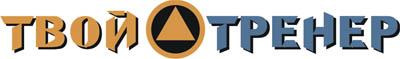 Первая неделя (суперсеты)Вторая неделя (суперсеты + кардио)Третья неделя (по кругу + кардио)ИНДИВИДУАЛЬНЫЙ КОМПЛЕКС УПРАЖНЕНИЙЗаказать индивидуальный комплекс упражнений от Тимко Ильи (автора этого тенировочного плана и всех планов на сайте) вы можете здесь:http://www.tvoytrener.com/sotrydnichestvo/kompleks_upragnenii.phpЭтот план есть в нашем приложении «ТВОЙ ТРЕНЕР»НАШИ  БЕСПЛАТНЫЕ  КНИГИОБРАЩЕНИЕ  СОЗДАТЕЛЯ САЙТАЕсли вам понравился план тренировок - поддержите проект.
Команда нашего сайта делает всё возможное, чтобы вся информация на нём была абсолютно бесплатной для вас. И я надеюсь, что так будет и дальше. Но денег, что приносит проект, недостаточно для  его полноценного развития.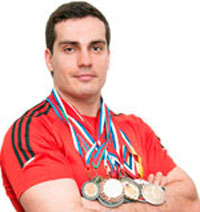 Реквизиты для перевода денег вы можете посмотреть здесь: http://www.tvoytrener.com/sotrydnichestvo/poblagodarit.php (С уважением, создатель и автор сайта Илья Тимко.)ТРЕН.  1 (ноги и плечи)1 НЕДЕЛЯ4 НЕДЕЛЯ7 НЕДЕЛЯ10 НЕДЕЛЯ13 НЕДЕЛЯ16 НЕДЕЛЯ19 НЕДЕЛЯРазминка 5–10 минутПриседания со штангой на плечах (3х10-15)Разгибание ног в тренажёре (3х12-18)Жим штанги стоя с груди(3х10-15)Махи гантелями в стороны (3х12-18)Становая тяга на прямых ногах (3х10-12)Сгибание ног в тренажёре (3х12-18)Жим гантелями сидя(3х10-15)Махи вперёд с нижнего блока (3х12-18)Заминка 2-5 минутТРЕН.  2 (спина и пресс)Разминка 5–10 минутНаклоны со штангой на плечах (3х10-15)Гиперэкстензия(3х10-15)Подтягивания широким хватом к груди (3х макс)Подтягивания в машине смита (3х10-15)Подъём ног на наклонной скамье (3х12-18)Скручивания лёжа на полу (3х12-18)Тяга с верхнего блока узкой ручкой (3х10-15)Тяга горизонтального блока (3х10-15)Заминка 2-5 минутТРЕН.  3 (грудь и трицепс)Разминка 5–10 минутЖим штанги лёжа под углом 30 гр. (3х10-15)Отжимания от пола широким хватом (3х12-18)Отжимания от брусьев(3х макс)Разгибания рук с верхнего блока (3х12-19)Жим гантелями под углом 30 гр (3х10-15)Сведение рук в тренажёре «бабочка» (3х12-18)Французский жим с гантелей стоя (3х12-18)Французский жим с гантелями лёжа (3х12-18)Заминка 2-5 минутТРЕН.  4 (бицепс, пресс и предплечья)Разминка 5–10 минутПодтягивания обратным хватом (3х макс)Сгибание рук с гантелями «молот» (3х12-18)Подъём ног в висе(3х10-15)Скручивания на наклонной скамье (3х12-18)Сгибания рук со штангой стоя (3х10-15)Сгибание рук сидя под углом 60 гр. (3х10-15)Сгибание кистей сидя со штангой (3х10-15)Разгибание кистей сидя со штангой (3х10-15)Заминка 2-5 минутТРЕН.  1 (ноги и плечи)2 НЕДЕЛЯ5 НЕДЕЛЯ8 НЕДЕЛЯ11 НЕДЕЛЯ14 НЕДЕЛЯ17 НЕДЕЛЯ20 НЕДЕЛЯРазминка 5–10 минутЖим штанги стоя с груди(3х10-15)Махи гантелями в стороны (3х12-18)Приседания со штангой на плечах (3х10-15)Жим ногами в тренажёре (3х12-18)Жим сидя вверх в тренажёре(3х10-15)Протяжка со штангой стоя (3х12-18)Кардиотренажёр 20-30 минутЗаминка 2-5 минутТРЕН.  2 (спина и пресс)Разминка 5–10 минутПодъём ног в упоре(3х10-15)Скручивания в римском стуле (3х12-18)Тяга становая с гантелями (3х10-15)Гиперэкстензия(3х10-15)Подтягивания широким хватом к груди (3х макс)Рычажная тяга в тренажёре (3х10-15)Кардиотренажёр 20-30 минутЗаминка 2-5 минутТРЕН.  3 (грудь и трицепс)Разминка 5–10 минутЖим штанги лёжа классический (3х10-15)Разводы с гантелями под углом 20 гр. (3х12-18)Отжимания узким хватом от пола (3х10-15)Разгибания рук с верхнего блока (3х12-18)Жим в грудном тренажёре сидя (3х12-18)Французский жим со штангой лёжа (3х12-18)Кардиотренажёр 20-30 минутЗаминка 2-5 минутТРЕН.  4 (бицепс, пресс и предплечья)Разминка 5–10 минутПодтягивания обратным хватом (3х макс)Сгибание рук с гантелями «молот» (3х12-18)Подъём ног сидя(3х12-18)Скручивания с верхнего блока (3х12-18)Сгибания рук на скамье скотта (3х10-15)Сгибания рук со штангой хватом сверху (3х12-18)Кардиотренажёр 20-30 минутЗаминка 2-5 минутТРЕН.  1 (ноги и плечи)3 НЕДЕЛЯ6 НЕДЕЛЯ9 НЕДЕЛЯ12 НЕДЕЛЯ15 НЕДЕЛЯ18 НЕДЕЛЯ21 НЕДЕЛЯРазминка 5–10 минутЖим штанги стоя с груди(10-15)Приседания в ГАКК-тренажёре (10-15)Жим штанги стоя из-за головы (10-15)Выпады с гантелями(10-15)Махи гантелями в наклоне(12-18)Зашагивания с гантелями на подставку (10-15)Кардиотренажёр 5 минутЗаминка 2-5 минутТРЕН.  2 (спина и пресс)Разминка 5–10 минутПодъём ног в висе(10-15)Подтягивания широким хватом к груди (макс)Гиперэкстензия(10-15)Тяга гантелей в наклоне(10-15)Пуловер лёжа с гантелей(12-18)Скручивания в римском стуле (12-18)Кардиотренажёр 5 минутЗаминка 2-5 минутТРЕН.  3 (грудь и трицепс)Разминка 5–10 минутЖим гантелями лёжа под углом 30 гр (10-15)Отжимания от брусьев(макс)Разводы с гантелями лёжа(12-18)Французский жим с гантелей стоя (12-18)Сведение рук в тренажёре(12-18)Разгибание рук с гантелями в наклоне (12-18)Кардиотренажёр 5 минутЗаминка 2-5 минутТРЕН.  4 (бицепс, пресс и предплечья)Разминка 5–10 минутПодтягивания обратным хватом (макс)Подъём ног в упоре(12-18)Сгибание рук со штангой стоя (12-18)Скручивания лёжа на полу(12-18)Сгибание рук сидя под углом 60 гр (12-18)Сгибание рук со штангой хватом сверху (12-18)Кардиотренажёр 5 минутЗаминка 2-5 минут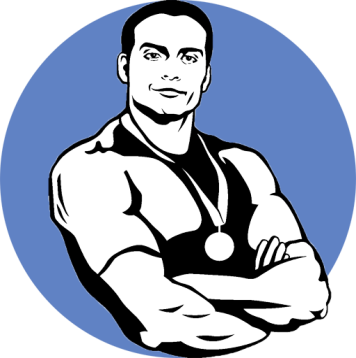 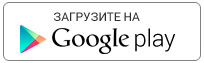 https://play.google.com/store/apps/details?id=com.tvoytrener.timkoilia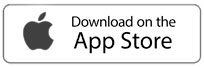 https://itunes.apple.com/ru/app/%D1%82%D0%B2%D0%BE%D0%B9-%D1%82%D1%80%D0%B5%D0%BD%D0%B5%D1%80/id1299904851?mt=8 Версия для компаhttps://yadi.sk/d/MEPa9xnB3R98By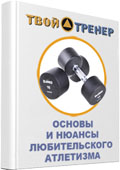 http://tvoytrener.com/kniga_tvoytrener.php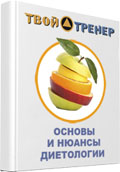 http://tvoytrener.com/kniga_tvoytrener2.phphttp://tvoytrener.com/kniga_tvoytrener3.php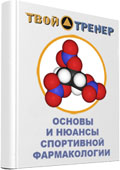 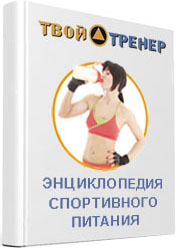 http://tvoytrener.com/kniga_tvoytrener5.php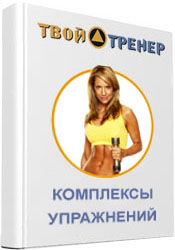 http://tvoytrener.com/kniga_tvoytrener6.phphttp://tvoytrener.com/kniga_tvoytrener4.php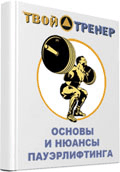 